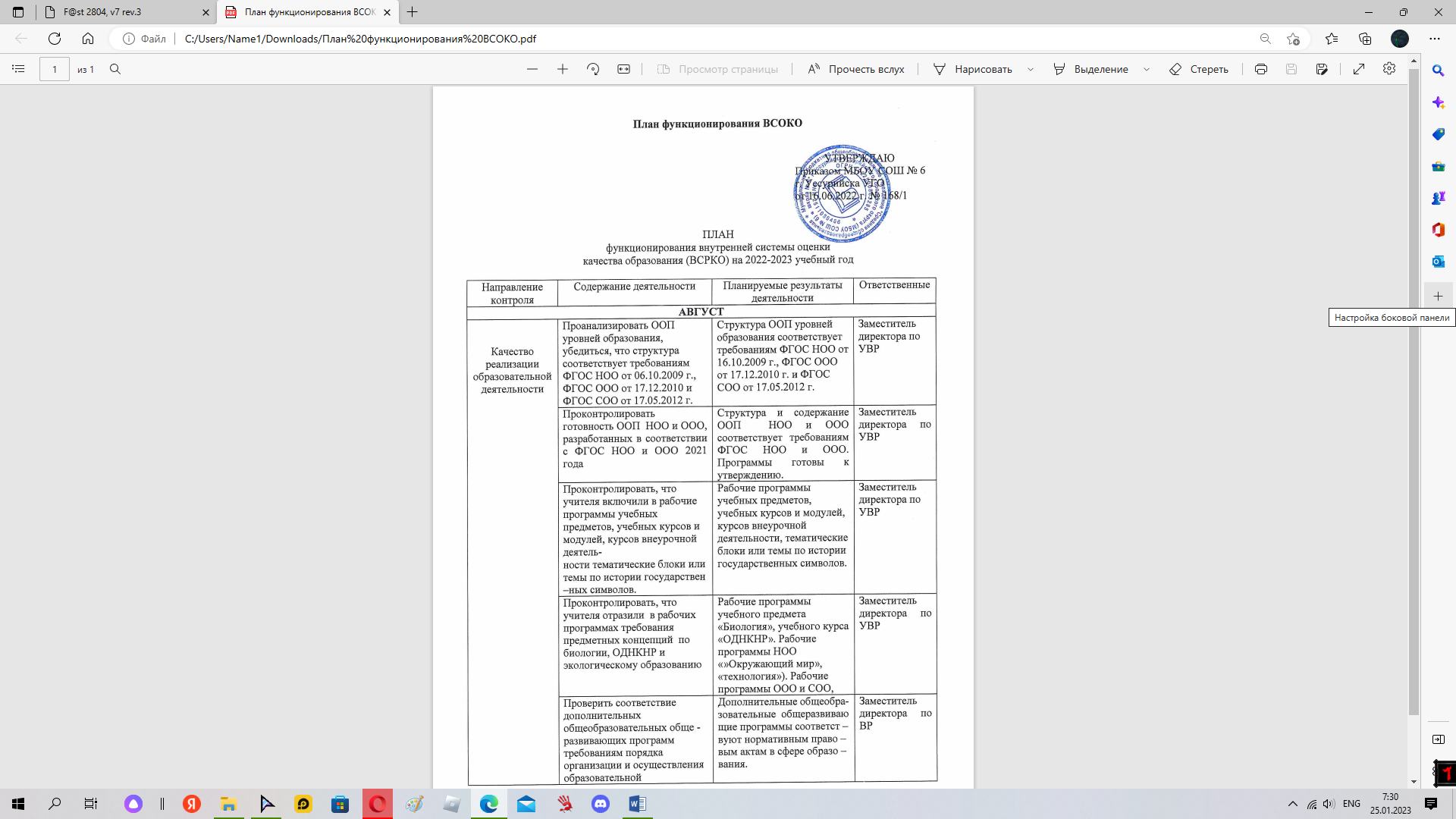 Направление контроляСодержание деятельностиПланируемые результаты деятельностиОтветственныеАВГУСТАВГУСТАВГУСТАВГУСТКачество реализации образовательно й деятельностиПроанализировать ООП уровней образования, убедиться, что структура соответствует требованиям ФГОС НОО от 06.10.2009, ФГОС ООО от 17.12.2010 и ФГОССОО от 17.05.2012Структура ООП уровней образования соответствует требованиям ФГОС НОО от 06.10.2009 и ФГОС ООО от 17.12.2010 и ФГОС СОО от 17.05.2012Замдиректора по УВРКачество реализации образовательно й деятельностиПроконтролировать готовность ООП НОО и ООО, разработанных в соответствии с ФГОС НОО и ООО2021 годаСтруктура и содержание ООП НОО и ООО соответствуют требованиям ФГОС НОО и ООО. Программы готовы к утверждениюЗамдиректора по УВРКачество реализации образовательно й деятельностиПроконтролировать, что учителя включили в рабочие программы учебных предметов, учебных курсов и модулей, курсов внеурочной деятельности тематические блоки или темы по истории государственныхсимволовРабочие программы учебных предметов учебных курсов и модулей, курсов внеурочной деятельности тематические блоки или темы по истории государственных символовЗамдиректора по УВРКачество реализации образовательно й деятельностиПроконтролировать, что учителя отразили в рабочих программах требования предметныхконцепций по биологии, ОДНКНР и экологическомуобразованиюРабочие программы учебного предмета«Биология», учебного курса «ОДНКНР».Рабочие программы НОО(«Окружающий мир», «Технология»). Рабочие программы ООО и СООЗамдиректора по УВРКачество реализации образовательно й деятельностиПроверить соответствие дополнительных общеобразовательных общеразвивающих программ требованиям порядка организации и осуществленияобразовательнойДополнительные общеобразовательные общеразвивающие программы соответствуют нормативным правовым актам в сфере образованияЗамдиректора по ВРдеятельности по дополнительным общеобразовательным программам и другим нормативным правовым актам всфере образованияКачество условий, обеспечивающи х образовательну ю деятельностьПроанализировать локальные нормативные актышколы, убедиться, что они соответствуют нормативным правовым актам всфере образованияЛокальные нормативные акты школы соответствуют нормативным правовым актам в сфере образованияДиректор, замдиректора по УВРКачество условий, обеспечивающи х образовательну ю деятельностьРазработать и утвердить локальный акт, который будет регулировать правила использования государственныхсимволов РФ в школеУтвержден локальный акто воспитательной работе, содержащий пункты об использовании государственных символов РФ в образовательном процессе МБОУ СОШ№6Замдиректора по ВРКачество условий, обеспечивающи х образовательну ю деятельностьПровести инструктаж всех работников перед началом нового учебного годаРаботники проинструктированы, ошибки организации исправленыЗамдиректора по УВР,замдиректора по АХР, специалистпо охране труда и безопасностиКачество условий, обеспечивающи х образовательну ю деятельностьПроверить выполнение санитарно- гигиенических требований к организации образовательного процесса, требований охраны труда, соблюдение техники безопасности, пожарной безопасности, антитеррористическойзащищенности объектаУсловия, в которых проходит образовательная деятельность, соответствуют санитарным нормам, требованиям охраны труда, техники безопасности, пожарной безопасности и антитеррористической защищенности объектаДиректор, замдиректора по АХР, специалист по охране труда и безопасности, замдиректора по УВРКачество условий, обеспечивающи х образовательну ю деятельностьРазработать план мониторинга здоровья обучающихся на 2022/23 учебный год. Подготовить план с учетом результатов мониторинга прошлого учебного года. Внести в план мероприятия попрофилактике травматизма и заболеваний обучающихся, запланировать психологическую и эмоциональнуюдиагностику состоянияРазработан план мониторинга здоровья обучающихсяЗамдиректора по УВР,замдиректора по АХР, классные руководители, педагогифизической культуры, педагог- психологобучающихся, взаимодействие с родителями для определения уровняздоровья обучающихсяПроверить соответствие учебных пособий ФПУУМК, которые используются в школе, входят в ФПУЗамдиректора по УВР,заведующийбиблиотекойПроконтролировать, все ли обучающиеся обеспечены бесплатной учебной литературой, проверить еесостояниеОбучающиеся обеспечены учебными пособиямиЗамдиректора по УВР,заведующий библиотекойПроконтролировать работу школьного интернет- соединения, списки разрешенных для доступа сайтов на учебных компьютерах, провести диагностику безопасности икачестваинформационно- образовательной среды и ИКТ-ресурсов школыОбеспечены безопасность и качество школьного интернет-соединения, ИКТ- ресурсовЗамдиректора по УВР,технический специалистПроверить организацию специальных образовательных условий дляобучающихся с ОВЗСпециальные образовательные условия соответствуют потребностям обучающихся с ОВЗДиректор, замдиректора по АХР,замдиректора по УВРПроанализировать план методической работы школы на 2022/23 учебный год, убедиться, что в него включены мероприятия по методической поддержке реализации ООП по новым ФГОС НОО и ООО,внедрению новых предметныхконцепций по биологии, ОДКНР и экологическому образованию;формированию функциональной грамотности обучающихся, введению в образовательный процесс государственныхсимволов РФ,Разработан план методической работы школыПредседатель МСШ,замдиректора по УВРсовершенствованию ИКТ-компетенций учителей, организации работы с педагогами по требованиямпрофстандарта, повышениюквалификации,прохождению аттестацииПроконтролировать составление плана работы педагога- психолога на учебный год, проверить, что он разработан с учетом ООП уровней образования и в нем прописаны цели, задачи и приоритетныенаправления работыРазработан план работы педагога- психологаЗамдиректора по ВР, педагог- психологПроконтролировать составление плана работы социального педагога на учебный год, проверить, что он разработан с учетом ООП уровней образования и в нем прописаны цели,задачи и приоритетные направления работыРазработан план работы социального педагогаЗамдиректора по ВР, социальный педагогАктуализировать дорожную карту перехода на новые ФГОС НОО и ООО сучетом начала реализации ООП по новым ФГОС НОО иОООСкорректирована дорожная карта перехода на новые ФГОС НОО и ОООРуководитель рабочей группы, замдиректора по УВР, директорОрганизовать информационное сопровождение участников образовательных отношений по вопросам началареализации ООП по новым ФГОС НОО и ОООУчастники образовательных отношений проинформированы о внедрении новых стандартов в школеРуководитель рабочей группы, замдиректора по УВРСЕНТЯБРЬСЕНТЯБРЬСЕНТЯБРЬСЕНТЯБРЬКачество образовательны х результатов обучающихсяРазработать план- график мониторинга предметныхрезультатов на 2022/23 учебный год.Запланировать входные, тематические, промежуточные иитоговыеРазработан план-график мониторинга предметных результатовЗамдиректора по УВРдиагностические работы, анализ их результатов икорректирование работы педагогическогоколлектива. Учесть дополнительную работу с неуспевающими и слабоуспевающимиобучающимисяПроанализировать результаты ГИА-2022, составить планконтроля подготовки к ГИА-2023 с учетом дат проведения пробного и итогового сочинения, итогового собеседования, предполагаемых датпроведения ГИА-2023Разработан план контроля подготовки к ГИА-2023Замдиректора по УВР,руководители ШМОРазработать план- график проведения ВПР, перенесенных на осенний период 2022годаРазработан план-график проведения осенних ВПРЗамдиректора по УВРРазработать план- график мониторинга метапредметных результатов на 2022/23 учебный год.Проследить, что в него включены мероприятия разного уровня(внутришкольные, муниципальные, региональные,федеральные, независимые исследования), что каждое мероприятие направлено наконтроль развития регулятивных, познавательных иликоммуникативных УУДРазработан план-график мониторинга метапредметных результатовЗамдиректора по УВР,замдиректора по ВРРазработать план поформированию функциональной грамотности на2022/23 учебный год. Включить в план мероприятияпо повышению уровня компетентности педагогов в вопросахфункциональнойРазработан план по формированиюфункциональной грамотностиЗамдиректора поУВР,замдиректора по ВРграмотности, диагностикесформированности и развитиюфункциональной грамотностиобучающихсяРазработать план мониторинга адаптации обучающихся 1-х, 5-х, 10-х классов на 2022/23 учебный год. Включить в план мероприятия по взаимодействию с родителями обучающихся, психологическому сопровождению и контролюобучающихся группы рискаРазработан план мониторинга адаптации обучающихся 1-х, 5-х, 10-х классовЗамдиректора по УВР, педагог- психолог, социальный педагог,классныеруководители 1- х, 5-х, 10-хклассовКачествореализации образовательно й деятельностиРазработать планмониторинга качества преподавания учебных предметов на 2022/23 учебный год.Запланировать посещение уроков, чтобы проследить за внедрением предметныхконцепций по биологии, ОДНКНР и экологическому образованию,проконтролировать, как педагоги учлирезультаты ВПР, ГИА, НОКО,Общероссийской оценки по модели PISA в работе,включили сложные задания в уроки, как молодые педагоги и вновь прибывшие специалисты организуют урочнуюдеятельностьРазработан план мониторинга качествапреподавания учебных предметовРуководителиШМО,замдиректора по УВРКачествореализации образовательно й деятельностиОрганизовать работу педагогическогоколлектива с одаренными обучающимися на 2022/23 учебный год, разработать программу работы с одаренными детьми, графикмероприятий поРазработаны программа работы с одаренными детьми и график мероприятий по подготовке учеников к олимпиадам и конкурсамЗамдиректора по УВР, педагог- психолог,классныеруководители, руководители ШМОподготовке учеников к олимпиадам иконкурсамПроанализировать данные о зачисленных обучающихся вшкольные кружки и клубы внеурочной деятельности.Проверить, учтены ли запросы обучающихся и родителей по организации внеурочной деятельности научебный годВнеурочная деятельность организована в соответствии с запросами обучающихся и родителейЗамдиректора по УВР, классные руководителиПроанализировать данные о зачисленных обучающихся вшкольные кружки и секции дополнительного образования.Проверить, учтены ли запросы обучающихся и родителей по организации дополнительного образования научебный годДополнительное образование организовано в соответствии с запросами обучающихся и родителейЗамдиректора по ВР, классные руководителиКачество условий, обеспечивающи х образовательну ю деятельностьПроанализировать состояние сайташколы на соответствие требованиям приказа Рособрнадзора от 14.08.2020 № 831.Проследить за обновлениеминформации на сайте, в том числе за размещениеминформации об условиях питания учениковСайт школы соответствует требованиям приказа Рособрнадзора от 12.01.2022 № 24. Информация на сайте обновляется регулярноЗамдиректора по УВР,технический специалистКачество условий, обеспечивающи х образовательну ю деятельностьОрганизовать работу системы наставничества по модели «Учитель – учитель» для молодых и вновь прибывших специалистов в новом учебном году в соответствии сшкольным локальным актом и программой наставничества.Утвердить наставников и подопечных, определить зоныответственности приПрограмма наставничестваразработана и утверждена приказом,сформированы базы данных наставников и наставляемых, разработаны индивидуальные планы развития под руководством наставникаДиректор, замдиректора по УВР,председатель МСШвыполненииобязанностей и формы отчетностиПровести анкетирование родителей обучающихся, чтобы оценить качество работыпедагогическогоколлектива, включая своевременность икачествоинформирования о реализации ООП по новым ФГОС НОО иОООАнкетирование выявило высокий уровень качества работы педагогического коллектива с родителями обучающихсяДиректор, замдиректора по УВРОКТЯБРЬОКТЯБРЬОКТЯБРЬОКТЯБРЬКачество образовательны х результатов обучающихсяПроконтролировать выполнение мероприятий плана- графика мониторинга предметных результатов в 1-й четверти, подвести промежуточные итоги мониторинга предметныхрезультатовМероприятия плана-графика мониторинга предметных результатов на 1-ю четверть реализованы в полном объеме, промежуточные итоги мониторинга предметных результатов отражены в аналитической справкеЗамдиректора по УВРКачество образовательны х результатов обучающихсяПроконтролировать выполнение мероприятий плана мониторинга адаптации обучающихся 1-х, 5-х, 10-х классов в 1-й четверти, подвести промежуточные итоги мониторинга адаптацииобучающихся по параллелямМероприятия плана мониторинга адаптации обучающихся 1-х, 5-х, 10-х классов на 1-ю четверть реализованы в полном объеме, промежуточные итоги мониторинга адаптации обучающихся отражены в аналитических справках по параллелям 1-х, 5-х, 10-х классовЗамдиректора по УВР, педагог- психолог, социальный педагог,классныеруководители 1- х, 5-х, 10-хклассовКачество реализации образовательно й деятельностиПроконтролировать работу педагогическогоколлектива с обучающимися группы риска, неуспевающими и низкомотивированными обучающимисяПедагоги регулярно проводят мероприятия, направленные на повышение успеваемости и мотивации обучающихся, мероприятия попрофилактике нарушений и пропусков занятий с обучающимися группы риска, неуспевающими инизкомотивированными обучающимисяЗамдиректора по УВР,замдиректора по ВРКачество реализации образовательно й деятельностиПроконтролировать объем реализации рабочих программ учебных предметов,курсов в 1-й четверти, соответствиепроведенных занятий планированиюРабочие программы учебных предметов, курсов реализованы в полном объеме в 1-й четверти, занятия проходили в соответствии с планированиемЗамдиректора по УВРКачество реализации образовательно й деятельностиПроконтролироватьобъем реализацииРабочие программы воспитанияреализованы в полном объеме в 1-йЗамдиректора поВРрабочих программ воспитания в 1-й четверти, соответствие проведенных мероприятий по воспитаниюкалендарным планам воспитательной работычетверти, мероприятия по воспитанию проходили в соответствии скалендарными планами воспитательной работыПроконтролировать объем реализации рабочих программ курсов внеурочной деятельности в 1-йчетверти, соответствие проведенных внеурочных мероприятий планам внеурочнойдеятельностиРабочие программы курсов внеурочной деятельности реализованы в полном объеме в 1-й четверти, мероприятияпо внеурочной деятельности проходили в соответствии с планами внеурочной деятельностиЗамдиректора по УВРПроконтролировать объем реализации дополнительных общеразвивающихпрограмм в 1-й четвертиДополнительные общеразвивающие программы реализованы в полном объеме в 1-й четвертиЗамдиректора по ВРПроверить, как педагоги организуют изучение государственных символов РФ наурокахПедагоги указали в тематическом планировании темы и включают в содержание уроков информацию о государственном флаге, гимне или гербе РоссииЗамдиректора по УВРКачество условий, обеспечивающи х образовательну ю деятельностьПроверить, как функционирует системанаставничества по модели «Учитель – учитель»,скорректировать ее работу при необходимостиСистема наставничества по модели«Учитель – учитель» скорректирована по результатам проверкиЗамдиректора по УВР,руководители ШМОКачество условий, обеспечивающи х образовательну ю деятельностьПроанализироватькачество психолого- педагогического сопровождения образовательного процесса в 1-йчетвертиПо итогам контроля оформленаналитический отчетЗамдиректора по ВРКачество условий, обеспечивающи х образовательну ю деятельностьПроконтролировать, что мероприятия,которые проводил социальный педагог в 1-й четверти, проходили согласно плану работысоциального педагогаСоциальный педагог проводил мероприятия в 1-й четверти в соответствии с планомЗамдиректора по ВРКачество условий, обеспечивающи х образовательну ю деятельностьПроанализировать результаты анкетирования,опросов обучающихся и их родителей поВзаимодействие семьи и школыскорректировано по итогам анализа результатов анкетированияДиректор, замдиректора по УВР, педагог- психологвопросам качествавзаимодействия семьи и школыНОЯБРЬНОЯБРЬНОЯБРЬНОЯБРЬКачество образовательны х результатов обучающихсяПроанализировать выполнение мероприятий планаконтроля подготовки кГИА в сентябре– ноябреКонтроль мероприятий по подготовке к ГИА в сентябре–ноябре проходил в соответствии с планомЗамдиректора по УВР,руководители ШМОКачество образовательны х результатов обучающихсяПроконтролировать выполнение мероприятий плана- графика мониторинга метапредметных результатов в сентябре–ноябре, подвести промежуточные итоги мониторинга метапредметныхрезультатовПлан-график мониторинга метапредметных результатов реализован в полном объеме в сентябре–ноябре, промежуточные итоги мониторинга метапредметных результатов отражены в аналитических справках по уровням образования: НОО, ООО и СООЗамдиректора по УВР,замдиректора по ВРКачество образовательны х результатов обучающихсяПроконтролировать выполнение мероприятий плана по формированиюфункциональной грамотности всентябре–ноябреМероприятия сентября-ноября плана по формированию функциональной грамотности реализованы в полном объемеЗамдиректора по УВРКачество образовательны х результатов обучающихсяПроанализировать опросы, анкетирование, чтобы оценить долю родителей,удовлетворенных качеством образовательных результатов обучающихся.Ознакомить педагогов, образовательная деятельность которых не удовлетворяет родителей, с результатом анализа с целью коррекции организации образовательногопроцессаБольшинство родителей удовлетворено качеством образовательных результатовобучающихся, педагоги, образовательная деятельность которых не удовлетворяет родителей, ознакомлены с результатом анализа с целью коррекции организации образовательного процессаЗамдиректора по УВРКачество реализации образовательно й деятельностиВыявить с помощью анкетирования и опросов степень удовлетворенности обучающихся и родителей качеством преподавания предметов, покоторым обучающиеся показали низкие результаты напромежуточнойБольшинство родителей удовлетворено качеством преподавания предметов, педагоги, качество преподаваниякоторых не удовлетворяет родителей, ознакомлены с результатом анализа с целью коррекции качества преподавания предметовЗамдиректора по УВР, классные руководителиаттестации.Ознакомить педагогов, качество преподавания которых не удовлетворяет родителей, с результатом анализа с целью коррекциикачества преподавания предметовПроконтролировать работу педагогическогоколлектива с одаренными обучающимися, реализацию программы работы с одаренными детьми за сентябрь–ноябрь, проведение мероприятий поподготовке учеников к олимпиадам иконкурсам согласно графикуПрограмма работы педагогов с одаренными детьми реализована в полном объеме за сентябрь–ноябрь, подготовка одаренных обучающихся к олимпиадам и конкурсам проходит согласно графикуЗамдиректора по УВР, педагог- психолог,классныеруководители, руководители ШМОПроконтролировать выполнение мероприятий плана мониторинга качества преподавания учебных предметов в сентябре– ноябре, подвести промежуточные итоги мониторинга качествапреподавания учебных предметовМероприятия плана мониторинга качества преподавания учебных предметов на сентябрь–ноябрь реализованы в полном объеме,промежуточные итоги мониторинга качества преподавания учебныхпредметов отражены в аналитических справках по результатам проведения мероприятий планаРуководители ШМО,замдиректора по УВРКачество условий, обеспечивающи х образовательну ю деятельностьПроконтролировать выполнение мероприятий плана методической работы школы в сентябре–ноябреМероприятия плана методической работы школы реализованы в полном объеме в сентябре–ноябреПредседатель МСШ,замдиректора по УВРКачество условий, обеспечивающи х образовательну ю деятельностьПроконтролировать выполнение мероприятий плана мониторинга здоровья обучающихся в сентябре–ноябре, подвести промежуточные итоги мониторинга здоровьяобучающихсяМероприятия плана мониторинга здоровья обучающихся на сентябрь– ноябрь реализованы в полном объеме, промежуточные итоги мониторинга здоровья обучающихся отражены в аналитической справкеЗамдиректора по УВР,замдиректора по АХР, классные руководители, педагогифизической культуры, педагог-психологКачество условий, обеспечивающи х образовательну ю деятельностьПровести анкетирование родителей обучающихся, чтобы оценить качество работыпедагогического коллективаАнкетирование выявило высокий уровень качества работы педагогического коллектива с родителями обучающихсяДиректор, замдиректора по УВРДЕКАБРЬДЕКАБРЬДЕКАБРЬДЕКАБРЬКачество образовательны х результатов обучающихсяПроконтролировать выполнение мероприятий плана- графика мониторинга предметных результатов во 2-й четверти, подвести промежуточные итоги мониторинга предметныхрезультатовМероприятия плана-графика мониторинга предметных результатов на 2-ю четверть реализованы в полном объеме, промежуточные итоги мониторинга предметных результатов отражены в аналитической справкеЗамдиректора по УВРКачество образовательны х результатов обучающихсяПроконтролировать выполнение мероприятий плана мониторинга адаптации обучающихся 1-х, 5-х, 10-х классов во 2-й четверти, подвести промежуточные итоги мониторинга адаптации обучающихся попараллелямМероприятия плана мониторинга адаптации обучающихся 1-х, 5-х, 10-х классов на 2-ю четверть реализованы в полном объеме, промежуточные итоги мониторинга адаптации обучающихся отражены в аналитических справках по параллелям 1-х, 5-х, 10-х классовЗамдиректора по УВР, педагог- психолог, социальный педагог,классныеруководители 1- х, 5-х, 10-хклассовКачество образовательны х результатов обучающихсяОрганизовать мониторинг личностных результатовМониторинг личностных результатов организован согласно приказу о мониторинге личностных результатов учениковДиректор, замдиректора по УВР, педагог- психолог,классныеруководителиКачество реализации образовательно й деятельностиПроконтролировать работу педагогическогоколлектива с обучающимися группы риска, неуспевающими и низкомотивированными обучающимисяПедагоги регулярно проводят мероприятия, направленные на повышение успеваемости и мотивации обучающихся, мероприятия попрофилактике нарушений и пропусков занятий с обучающимися группы риска, неуспевающими инизкомотивированными обучающимисяЗамдиректора по УВР,замдиректора по ВРКачество реализации образовательно й деятельностиПроконтролировать объем реализации рабочих программ учебных предметов, курсов во 2-йчетверти, соответствие проведенных занятийпланированиюРабочие программы учебных предметов, курсов реализованы в полном объеме во 2-й четверти, занятия проходили в соответствии с планированиемЗамдиректора по УВРКачество реализации образовательно й деятельностиПроконтролировать объем реализации рабочих программ воспитания во 2-йчетверти, соответствие проведенных мероприятий по воспитаниюкалендарным планам воспитательной работыРабочие программы воспитания реализованы в полном объеме во 2-й четверти, мероприятия по воспитанию проходили в соответствии скалендарными планами воспитательной работыЗамдиректора по ВРКачество реализации образовательно й деятельностиПроконтролировать объем реализацииРабочие программы курсов внеурочной деятельности реализованы в полномЗамдиректора по УВРрабочих программ курсов внеурочной деятельности во 2-йчетверти, соответствие проведенных внеурочных мероприятий планамвнеурочной деятельностиобъеме во 2-й четверти, мероприятия по внеурочной деятельности проходили в соответствии с планами внеурочной деятельностиПроконтролировать объем реализации дополнительных общеразвивающих программ во 2-йчетвертиДополнительные общеразвивающие программы реализованы в полном объеме во 2-й четвертиЗамдиректора по ВРКачество условий, обеспечивающи х образовательну ю деятельностьПроверить, как функционирует системанаставничества по модели «Учитель – учитель»,скорректировать ее работу при необходимостиСистема наставничестваскорректирована по результатам проверкиЗамдиректора по УВР,руководители ШМОКачество условий, обеспечивающи х образовательну ю деятельностьПроконтролировать соответствие проводимых педагогом-психологом мероприятий в I полугодии плану работы педагога-психологаПедагог-психолог проводил мероприятия в I полугодии в соответствии с планомЗамдиректора по ВРКачество условий, обеспечивающи х образовательну ю деятельностьПроконтролировать, что мероприятия,которые проводил социальный педагог во 2-й четверти, проходили согласно плану работысоциального педагогаСоциальный педагог проводил мероприятия во 2-й четверти в соответствии с планомЗамдиректора по ВРКачество условий, обеспечивающи х образовательну ю деятельностьПроанализировать результаты анкетирования, опросов обучающихся и их родителей по вопросам качества взаимодействия семьии школыВзаимодействие семьи и школыскорректировано по итогам анализа результатов анкетированияДиректор, замдиректора по УВР, педагог- психологЯНВАРЬЯНВАРЬЯНВАРЬЯНВАРЬКачество образовательны х результатов обучающихсяПроанализировать выполнение мероприятий планаконтроля подготовки к ГИА в декабре–январеКонтроль мероприятий по подготовке к ГИА в декабре–январе проходил в соответствии с планомЗамдиректора по УВР,руководители ШМОКачество образовательны х результатов обучающихсяПроконтролировать выполнение мероприятий плана по формированиюфункциональной грамотности в IполугодииМероприятия плана по формированию функциональной грамотности I полугодия реализованы в полном объемеЗамдиректора по УВРПроанализировать опросы, анкетирование, чтобы оценить долю родителей, удовлетворенныхкачеством образовательных результатов обучающихся.Ознакомить педагогов, образовательная деятельность которых не удовлетворяет родителей, с результатом анализа с целью коррекции организацииобразовательного процессаБольшинство родителей удовлетворено качеством образовательных результатовобучающихся, педагоги, образовательная деятельность которых не удовлетворяет родителей, ознакомлены с результатом анализа с целью коррекции организации образовательного процессаЗамдиректора по УВРКачество реализации образовательно й деятельностиВыявить с помощью анкетирования и опросов степень удовлетворенности обучающихся и родителей качеством преподавания предметов, покоторым обучающиеся показали низкие результаты на промежуточной аттестации.Ознакомить педагогов, качество преподавания которых не удовлетворяет родителей, с результатом анализа с целью коррекциикачества преподавания предметовБольшинство родителей удовлетворено качеством преподавания предметов, педагоги, качество преподаваниякоторых не удовлетворяет родителей, ознакомлены с результатом анализа с целью коррекции качества преподавания предметовЗамдиректора по УВР, классные руководителиКачество реализации образовательно й деятельностиВыявить степень удовлетворенности обучающихся и родителей внеурочной деятельностью спомощью анализа опросов и анкетирования.Ознакомить педагогов, внеурочная деятельность которых не удовлетворяет родителей, с результатом анализа с целью коррекции внеурочнойдеятельности во II полугодииБольшинство обучающихся и родителей удовлетворено внеурочной деятельностью, педагоги, внеурочная деятельность которых не удовлетворяет родителей, ознакомлены с результатом анализа с целью коррекции внеурочной деятельности во II полугодииКлассныеруководители, замдиректора по УВРКачество реализации образовательно й деятельностиВыявить степеньБольшинство обучающихся и родителейКлассныеудовлетворенности обучающихся и родителей услугами дополнительного образования с помощью анализа опросов и анкетирования.Ознакомить педагогов дополнительного образования, деятельность которых не удовлетворяет обучающихся и родителей, с результатом анализа с целью коррекции дополнительного образования во IIполугодииудовлетворено услугами дополнительного образования, педагоги дополнительного образования, деятельность которых не удовлетворяет родителей, ознакомлены с результатом анализа с целью коррекции дополнительного образования во II полугодиируководители, замдиректора по ВРКачество условий, обеспечивающи х образовательну ю деятельностьПроверить готовность школы к началу второго учебного полугодия,проконтролировать выполнение требований охраны труда, соблюдение техники безопасности, пожарной безопасности, антитеррористической защищенности объекта, санитарно- гигиенических требований к организации образовательного процесса, в том числеСП 3.1/2.4.3598-20Условия, в которых проходит образовательная деятельность, соответствуют требованиям охраны труда, техники безопасности, пожарной безопасности и антитеррористической защищенности объекта, санитарным нормам, в том числе СП 3.1/2.4.3598-20Директор, замдиректора по АХР,замдиректора по УВРКачество условий, обеспечивающи х образовательну ю деятельностьПроверить организацию специальных образовательных условий дляобучающихся с ОВЗСоответствие специальных образовательных условий потребностям обучающихся с ОВЗДиректор, замдиректора по АХР,замдиректора по УВРКачество условий, обеспечивающи х образовательну ю деятельностьПроконтролировать работу школьного интернет- соединения, списки разрешенных для доступа сайтов на учебных компьютерах, провести диагностику безопасности икачестваинформационно- образовательнойсреды и ИКТ-ресурсов школыОбеспечены безопасность и качество школьного интернет-соединения, ИКТ- ресурсовЗамдиректора по УВР,технический специалистКачество условий, обеспечивающи х образовательну ю деятельностьПроанализировать состояние сайтаСайт школы соответствует требованиям законодательства РФ, информация наЗамдиректора по УВР,школы на соответствие требованиямзаконодательства РФ, проследить за обновлениеминформации на сайтесайте обновляется регулярнотехнический специалистФЕВРАЛЬФЕВРАЛЬФЕВРАЛЬФЕВРАЛЬКачество образовательны х результатов обучающихсяПроконтролировать выполнение мероприятий плана- графика мониторинга метапредметных результатов в декабре– феврале, подвести промежуточные итоги мониторинга метапредметныхрезультатовПлан-график мониторинга метапредметных результатов реализован в полном объеме в декабре–феврале, промежуточные итоги мониторинга метапредметных результатов отражены в аналитических справках по уровням образования: НОО, ООО и СООЗамдиректора по УВР,замдиректора по ВРКачество образовательны х результатов обучающихсяПроконтролировать выполнение мероприятий плана мониторинга адаптации обучающихся 1-х, 5-х, 10-х классов в январе– феврале, подвести промежуточные итоги мониторинга адаптации обучающихся попараллелямМероприятия плана мониторинга адаптации обучающихся 1-х, 5-х, 10-хклассов на январь–февраль реализованы в полном объеме, промежуточные итоги мониторинга адаптации обучающихся отражены в аналитических справках по параллелям 1-х, 5-х, 10-х классовЗамдиректора по УВР, педагог- психолог, социальный педагог,классныеруководители 1- х, 5-х, 10-хклассовКачество реализации образовательно й деятельностиПроконтролировать работу педагогическогоколлектива с одаренными обучающимися, реализацию программы работы с одаренными детьми за декабрь–февраль, проведение мероприятий по подготовке учеников к олимпиадам иконкурсам согласно графикуПрограмма работы педагогов с одаренными детьми реализована в полном объеме за декабрь–февраль, подготовка одаренных обучающихся к олимпиадам и конкурсам проходит согласно графикуЗамдиректора по УВР, педагог- психолог,классныеруководители, руководители ШМОКачество реализации образовательно й деятельностиПроконтролировать выполнение плана внедрения концепций преподавания биологии, ОДНКНР и концепции экологическогообразованияМероприятия плана внедренияконцепций преподавания биологии, ОДНКНР и концепции экологического образования за сентябрь-февраль реализованы в полном объемеЗамдиректора по УВРКачество реализации образовательно й деятельностиПроконтролировать выполнение мероприятий плана мониторинга качествапреподавания учебныхМероприятия плана мониторинга качества преподавания учебных предметов на декабрь–февраль реализованы в полном объеме,промежуточные итоги мониторингаРуководители ШМО,замдиректора по УВРпредметов в декабре– феврале, подвести промежуточные итоги мониторинга качества преподавания учебныхпредметовкачества преподавания учебных предметов отражены в аналитических справках по результатам проведения мероприятий планаКачество условий, обеспечивающи х образовательну ю деятельностьПроконтролировать выполнение мероприятий плана методической работы школы в декабре–февралеМероприятия плана методической работы школы реализованы в полном объеме в декабре–февралеПредседатель МСШ,замдиректора по УВРКачество условий, обеспечивающи х образовательну ю деятельностьПроконтролировать выполнение мероприятий дорожной карты перехода на новые ФГОС НОО и ООО на2021–2027 годыМероприятия по внедрению новых стандартов проходят соответствии с дорожной картой перехода на новые ФГОС НОО и ОООРуководитель рабочей группы, замдиректора по УВРКачество условий, обеспечивающи х образовательну ю деятельностьПроконтролировать выполнение мероприятий плана мониторинга здоровья обучающихся вдекабре–феврале, подвести промежуточные итогимониторинга здоровья обучающихсяМероприятия плана мониторинга здоровья обучающихся на декабрь–февраль реализованы в полном объеме, промежуточные итоги мониторинга здоровья обучающихся отражены в аналитической справкеЗамдиректора по УВР,замдиректора по АХР, классные руководители, педагогифизической культуры, педагог-психологКачество условий, обеспечивающи х образовательну ю деятельностьПровести анкетирование родителей обучающихся, чтобы оценить качество работыпедагогическогоколлективаАнкетирование выявило высокий уровень качества работы педагогического коллектива с родителями обучающихсяДиректор, замдиректора по УВРМАРТМАРТМАРТМАРТКачество образовательны х результатов обучающихсяПроконтролировать выполнение мероприятий плана- графика мониторинга предметных результатов в 3-й четверти, подвести промежуточные итоги мониторинга предметныхрезультатовМероприятия плана-графика мониторинга предметных результатов на 3-ю четверть реализованы в полном объеме, промежуточные итоги мониторинга предметных результатов отражены в аналитической справкеЗамдиректора по УВРКачество образовательны х результатов обучающихсяПроконтролировать выполнение мероприятий плана по формированиюфункциональной грамотности в январе– мартеМероприятия января-марта плана по формированию функциональной грамотности реализованы в полном объеме.Замдиректора по УВРКачество образовательны х результатов обучающихсяПроанализировать опросы, анкетирование, чтобы оценить долюродителей,Большинство родителей удовлетворено качеством образовательных результатовобучающихся, педагоги, образовательная деятельность которых не удовлетворяетродителей, ознакомлены с результатомЗамдиректора по УВРудовлетворенных качеством образовательных результатов обучающихся.Ознакомить педагогов, образовательная деятельность которых не удовлетворяет родителей, с результатом анализа с целью коррекции организации образовательногопроцессаанализа с целью коррекции организации образовательного процессаКачество реализации образовательно й деятельностиПроконтролировать работу педагогическогоколлектива с обучающимися группы риска, неуспевающими и низкомотивированными обучающимисяПедагоги регулярно проводят мероприятия, направленные на повышение успеваемости и мотивации обучающихся, мероприятия попрофилактике нарушений и пропусков занятий с обучающимися группы риска, неуспевающими инизкомотивированными обучающимисяЗамдиректора по УВР,замдиректора по ВРКачество реализации образовательно й деятельностиПроконтролировать объем реализации рабочих программ учебных предметов,курсов в 3-й четверти, соответствие проведенных занятийпланированиюРабочие программы учебных предметов, курсов реализованы в полном объеме в 3-й четверти, занятия проходили в соответствии с планированиемЗамдиректора по УВРКачество реализации образовательно й деятельностиПроконтролировать объем реализации рабочих программ воспитания в 3-й четверти, соответствие проведенных мероприятий по воспитаниюкалендарным планам воспитательной работыРабочие программы воспитания реализованы в полном объеме в 3-й четверти, мероприятия по воспитанию проходили в соответствии скалендарными планами воспитательной работыЗамдиректора по ВРКачество реализации образовательно й деятельностиПроконтролировать объем реализации рабочих программ курсов внеурочной деятельности в 3-йчетверти, соответствие проведенных внеурочных мероприятий планам внеурочнойдеятельностиРабочие программы курсов внеурочной деятельности реализованы в полном объеме в 3-й четверти, мероприятия по внеурочной деятельности проходили в соответствии с планами внеурочной деятельностиЗамдиректора по УВРКачество реализации образовательно й деятельностиПроконтролировать объем реализации дополнительных общеразвивающих программ в 3-йчетвертиДополнительные общеразвивающие программы реализованы в полном объеме в 3-й четвертиЗамдиректора по ВРКачествоПроанализироватьПо итогам контроля оформленЗамдиректора поусловий, обеспечивающи х образовательну ю деятельностькачество психолого- педагогического сопровождения образовательного процесса в 3-йчетвертианалитический отчетВРусловий, обеспечивающи х образовательну ю деятельностьПроконтролировать, что мероприятия,которые проводил социальный педагог в 3-й четверти, проходили согласно плану работысоциального педагогаСоциальный педагог проводил мероприятия в 3-й четверти в соответствии с планомЗамдиректора по ВРусловий, обеспечивающи х образовательну ю деятельностьПроверить, как функционирует системанаставничества по модели «Учитель – учитель»,скорректировать ее работу при необходимостиСистема наставничестваскорректирована по результатам проверкиЗамдиректора по УВР,руководители ШМОусловий, обеспечивающи х образовательну ю деятельностьПроанализировать результаты анкетирования, опросов обучающихся и их родителей по вопросам качествавзаимодействия семьи и школыВзаимодействие семьи и школыскорректировано по итогам анализа результатов анкетированияДиректор, замдиректора по УВР, педагог- психологАПРЕЛЬАПРЕЛЬАПРЕЛЬАПРЕЛЬКачество образовательны х результатов обучающихсяПроанализировать выполнение мероприятий планаконтроля подготовки к ГИА в феврале– апреле, определитьуровень готовности обучающихся к ГИАКонтроль мероприятий по подготовке к ГИА в феврале–апреле проходил в соответствии с планом, уровень готовности обучающихся к ГИА отражен в аналитических справках по параллелям 9-х и 11-х классовЗамдиректора по УВР,руководители ШМОКачество образовательны х результатов обучающихсяПроконтролировать выполнение мероприятий плана- графика мониторинга метапредметных результатов в марте– апреле, подвести итоги мониторингаметапредметных результатовПлан-график мониторинга метапредметных результатов реализован в полном объеме в марте–апреле, итоги мониторинга метапредметных результатов отражены в справках по уровням образования: НОО, ООО и СООЗамдиректора по УВР,замдиректора по ВРКачество образовательны х результатов обучающихсяОрганизовать мониторинг личностных результатовМониторинг личностных результатов организован согласно приказу о мониторинге личностных результатов учениковДиректор, замдиректора по УВР, педагог- психолог,классныеруководителиКачество реализации образовательно й деятельностиВыявить с помощью анкетирования и опросов степень удовлетворенностиобучающихся иБольшинство родителей удовлетворено качеством преподавания предметов, педагоги, качество преподаваниякоторых не удовлетворяет родителей, ознакомлены с результатом анализа сЗамдиректора по УВР, классные руководителиродителей качеством преподавания предметов, покоторым обучающиеся показали низкие результаты на промежуточной аттестации.Ознакомить педагогов, качество преподавания которых не удовлетворяет родителей, с результатом анализа с целью коррекциикачества преподавания предметовцелью коррекции качества преподавания предметовВыявить степень удовлетворенности обучающихся и родителей внеурочной деятельностью с помощью анализа опросов и анкетирования, использовать их результаты при составлении проекта плана внеурочной деятельности наследующий учебный годРодители и обучающиеся удовлетворены внеурочной деятельностью, составлен проект плана внеурочной деятельности на следующий учебный год с учетом запросов родителей и обучающихсяКлассныеруководители, замдиректора по УВРВыявить степень удовлетворенности обучающихся и родителей услугами дополнительного образования с помощью анализа опросов и анкетирования, исполь зовать их результаты при планировании дополнительного образования на следующий учебныйгодРодители и обучающиеся удовлетворены услугами дополнительногообразования, результаты анализа учтены при планировании дополнительного образования на следующий учебный годКлассныеруководители, замдиректора по ВРКачество условий, обеспечивающи х образовательну ю деятельностьОценить качество деятельности рабочей группы, созданной для внедрения новых ФГОС НОО и ООО, за 2021–2027 годы,скорректировать ее работуДеятельность рабочей группы по внедрению новых стандартовскорректированаРуководитель рабочей группы, замдиректора по УВР,замдиректора по ВР, председатель МСШМАЙМАЙМАЙМАЙКачество образовательны х результатов обучающихсяПроконтролировать выполнение мероприятий плана- графика мониторингапредметныхМероприятия плана-графика мониторинга предметных результатов на 4-ю четверть реализованы в полном объеме, результаты мониторингапредметных результатов за учебный годЗамдиректора по УВРрезультатов в 4-й четверти,зафиксировать результаты мониторинга предметных результатов заучебный годзафиксированы в аналитической справкеПроконтролировать выполнение мероприятий плана мониторинга адаптации обучающихся 1-х, 5-х, 10-х классов в марте– мае, зафиксировать результаты мониторинга адаптации обучающихся заучебный годМероприятия плана мониторинга адаптации обучающихся 1-х, 5-х, 10-х классов на март–май реализованы вполном объеме, результаты мониторинга адаптации обучающихся за учебный год зафиксированы в аналитическихсправках по параллелям 1-х, 5-х, 10-х классовЗамдиректора по УВР, педагог- психолог, социальный педагог,классныеруководители 1- х, 5-х, 10-хклассовПроконтролировать выполнение мероприятий плана по формированиюфункциональной грамотности заучебный годПлан по формированию функциональной грамотности реализован в полном объеме за учебный годЗамдиректора по УВРПроанализировать опросы, анкетирование, чтобы оценить долю родителей, удовлетворенныхкачеством образовательных результатов обучающихся.Ознакомить педагогов, образовательная деятельность которых не удовлетворяет родителей, с результатом анализа с целью коррекции организацииобразовательного процессаБольшинство родителей удовлетворено качеством образовательных результатовобучающихся, педагоги, образовательная деятельность которых не удовлетворяет родителей, ознакомлены с результатом анализа с целью коррекции организации образовательного процессаЗамдиректора по УВРКачество реализации образовательно й деятельностиПроанализировать результаты работы педагогическогоколлектива с обучающимися группы риска, неуспевающими и низкомотивированным и обучающимися заучебный годАнализ результатов работы педагогического коллектива с обучающимися группы риска, неуспевающими инизкомотивированными обучающимися за учебный год отражен в аналитической справкеЗамдиректора по УВР,замдиректора по ВРКачество реализации образовательно й деятельностиПроконтролировать реализациюпрограммы работы сПрограмма работы педагогов с одаренными детьми реализована вполном объеме за учебный год,Замдиректора по УВР, педагог-психолог,одаренными детьми за учебный год, проведение мероприятий по подготовке учеников к олимпиадам иконкурсам согласно графикуподготовка одаренных обучающихся к олимпиадам и конкурсам проходила согласно графикуклассныеруководители, руководители ШМОПроконтролировать объем реализации рабочих программ учебных предметов,курсов в 4-й четверти, соответствие проведенных занятий планированию, подвести итоги заучебный годРабочие программы учебных предметов, курсов реализованы в полном объеме в 4-й четверти, занятия проходили в соответствии с планированием, подведение итогов за учебный год отражено в аналитической справкеЗамдиректора по УВРПроконтролировать объем реализации рабочих программ воспитания в 4-й четверти, соответствие проведенных мероприятий по воспитаниюкалендарным планам воспитательной работы, подвестиитоги за учебный годРабочие программы воспитания реализованы в полном объеме в 4-й четверти, мероприятия по воспитанию проходили в соответствии скалендарными планами воспитательной работы, подведение итогов за учебный год отражено в аналитической справкеЗамдиректора по ВРПроконтролировать объем реализации рабочих программ курсов внеурочной деятельности в 4-йчетверти, соответствие проведенных внеурочных мероприятий планам внеурочной деятельности, подвести итоги заучебный годРабочие программы курсов внеурочной деятельности реализованы в полном объеме в 4-й четверти, мероприятия по внеурочной деятельности проходили в соответствии с планами внеурочной деятельности, подведение итогов за учебный год отражено в аналитической справкеЗамдиректора по УВРПроконтролировать объем реализации дополнительных общеразвивающих программ в 4-й четверти, подвестиитоги за учебный годДополнительные общеразвивающие программы реализованы в полном объеме в 4-й четверти, подведение итогов за учебный год отражено в аналитической справкеЗамдиректора по ВРПроконтролировать выполнение мероприятий плана мониторинга качества преподавания учебных предметов в марте– мае, подвести итоги мониторинга качества преподавания учебных предметов за учебныйгодМероприятия плана мониторинга качества преподавания учебныхпредметов на март–май реализованы в полном объеме, итоги мониторингакачества преподавания учебных предметов за учебный год отражены в аналитической справкеРуководители ШМО,замдиректора по УВРКачество условий, обеспечивающи х образовательну ю деятельностьОрганизовать информационное сопровождение участников образовательных отношений повопросам реализации ООП по новым ФГОС НОО и ООО в школеУчастники образовательных отношений проинформированы об особенностях реализации новых ФГОСРуководитель рабочей группы, замдиректора по УВРКачество условий, обеспечивающи х образовательну ю деятельностьПроконтролировать соответствие проводимых педагогом-психологом мероприятий во II полугодии плану работы педагога- психолога, подвестиитоги за учебный годПедагог-психолог проводил мероприятия во II полугодии в соответствии с планом работы педагога-психолога, результаты работы за учебный год отражены в статистической справке и аналитическом отчетеЗамдиректора по ВРКачество условий, обеспечивающи х образовательну ю деятельностьПроконтролировать, что мероприятия,которые проводил социальный педагог в 4-й четверти, проходили согласно плану работы социального педагога, подвести итоги заучебный годСоциальный педагог проводил мероприятия в 4-й четверти в соответствии с планом, результаты работы за учебный год отражены в аналитическом отчетеЗамдиректора по ВРКачество условий, обеспечивающи х образовательну ю деятельностьПроконтролировать выполнение мероприятий плана мониторинга здоровья обучающихся в марте– мае, подвести итоги мониторинга здоровья обучающихся за учебный годМероприятия плана мониторинга здоровья обучающихся на март– май реализованы в полном объеме, результаты мониторинга здоровьяобучающихся за учебный год отражены в аналитической справкеЗамдиректора по УВР,замдиректора по АХР, классные руководители, педагогифизической культуры, педагог-психологКачество условий, обеспечивающи х образовательну ю деятельностьПроконтролировать выполнение мероприятий плана методической работы школы за учебный год, в том числе мероприятий по введению в образовательный процесс госсимволовРФПлан методической работы школы выполнен в полном объемеЗамдиректора по УВР,председатель МСШКачество условий, обеспечивающи х образовательну ю деятельностьПроконтролировать выполнение плана внедрения концепций преподавания биологии, ОДНКНР и концепции экологическогообразованияМероприятия плана внедренияконцепций преподавания биологии, ОДНКНР и концепции экологического образования за февраль-май реализованы в полном объемеЗамдиректора по УВРКачество условий, обеспечивающи х образовательну ю деятельностьПроанализировать функционированиесистемыРезультаты работы системы наставничества за учебный год отраженыв справке по итогам мониторингаЗамдиректора по УВР,председательнаставничества заучебный год, подвести итогиреализации программы наставничестваМСШПровести анкетирование родителей обучающихся, чтобы оценить качество работыпедагогического коллектива, в том числе оценитькачество реализации ООП по новым ФГОС НОО и ООО в 1-х и 5-х классах в 2022/23 учебном годуАнкетирование выявило высокий уровень качества работы педагогического коллектива с родителями обучающихсяДиректор, замдиректора по УВР,руководитель рабочей группыИЮНЬИЮНЬИЮНЬИЮНЬКачество условий, обеспечивающи х образовательну ю деятельностьПроанализировать качество реализации ООП, разработанных по новым ФГОС НООи ОООЗапланированный на 2022/23 объем ООП НОО и ООО выполненРуководитель рабочей группы, замдире ктора по УВРКачество условий, обеспечивающи х образовательну ю деятельностьОпределить готовность школы к продолжениюреализации ООП НОО и ООО по новым ФГОС НОО и ООО в2023/24 учебном годуШкола готова к реализации ООП НОО и ООО по новым ФГОС НОО и ООО в 2023/24 учебном годуДиректор, замдиректора по УВР,замдиректора по ВР,замдиректора по АХРКачество условий, обеспечивающи х образовательну ю деятельностьПроанализировать качество работы МСШ, ШМО заучебный год. Выявить позитивные изменения и проблемы, чтобыспланировать работу на новый учебный годИтоги контроля деятельности ШМО и МСШ за учебный год отражены в аналитической справкеПредседатель МСШ,руководители ШМО,замдиректора по УВРКачество условий, обеспечивающи х образовательну ю деятельностьОценить качество работы педагогического коллектива собучающимися и их родителями за учебный год, определить направления, которые необходимоскорректировать на следующий учебный годНаправления работы педагогического коллектива с обучающимися и их родителями, которые необходимоскорректировать, определеныДиректор, замдиректора по УВР,замдиректора по ВР, председатель МСШКачество условий, обеспечивающи х образовательну ю деятельностьПроанализировать работу школы за год, выявить позитивную динамику и проблемы, чтобы спланировать работу на следующийучебный годСоставлен анализ работы школы за 2022/23 учебный годЗамдиректора по УВР,замдиректора по ВР, председатель МСШ,руководителиШМОКачество условий, обеспечивающи х образовательну ю деятельностьПроанализировать эффективностьфункционирования ВСАнализ эффективностифункционирования ВСОКО за 2022/23 учебный год отражен в аналитическойДиректор, замдиректора поУВР,ОКО за 2022/23учебный год, разработать проект планафункционирования ВСОКО на 2023/24учебный год,включить в него мероприятия покорректированию выявленных недочетовсистемысправке, разработан проект планафункционирования ВСОКО на 2023/24 учебный годзамдиректора по ВР, председатель МСШ